
IZBOR DELOVNIH ZVEZKOV IN DRUGIH UČNIH GRADIV, KI JIH BODO UPORABLJALI UČITELJI IN UČENCI V 9. RAZREDU 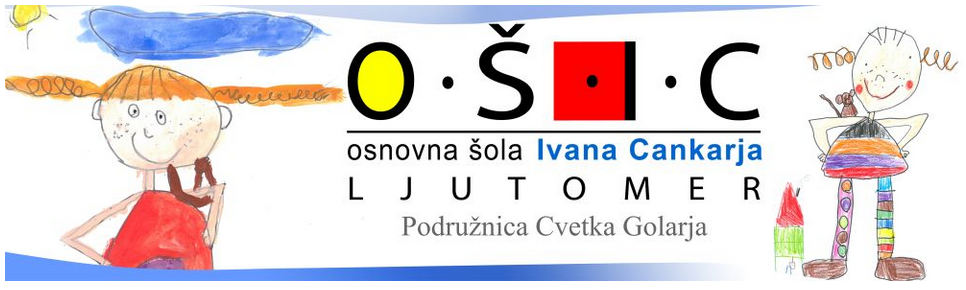 SEZNAM UČBENIKOV ZA DEVETI RAZRED šolsko leto 2020/2021SLOVENSKI JEZIKKAKO POVEM, KAKO NAPIŠEM; Dragica Langerholc, učbenik za slovenščino v 9. razredu osnovne šole, prilagojeni izobraževalni program z nižjim izobrazbenim standardom, ZAVOD RS ZA ŠOLSTVO.POZDRAVLJENA MLADOST, Mojca Gajšek, berilo za slovenščino za 9. razred osnovne šole, prilagojeni izobraževalni program z nižjim izobrazbenim standardom, ZAVOD RS ZA ŠOLSTVO.DRUŽBOSLOVJEDRUŽBOSLOVJE 9, Nataša Dimitrovič, Irena Ferlinc, Andreja Gorše, mag. Aleksander Vališer, Helena Zupančič, učbenik za družboslovje, prilagojeni izobraževalni program z nižjim izobrazbenim standardom, ZAVOD RS ZA ŠOLSTVO.NARAVOSLOVJENARAVOSLOVJE 9, Petra Vrtačnik Žveplan, učbenik za naravoslovje, prilagojeni izobraževalni program z nižjim izobrazbenim standardom, ZAVOD RS ZA ŠOLSTVO.TEHNIKA IN TEHNOLOGIJATEHNIKA IN TEHNOLOGIJA 9, Vito Dundek, učbenik za tehniko in tehnologijo, prilagojeni izobraževalni program z nižjim izobrazbenim standardom, ZAVOD RS ZA ŠOLSTVO.GOSPODINJSTVOGOSPODINJSTVO 9, Bernarda Kramar, učbenik za gospodinjstvo, prilagojeni izobraževalni program z nižjim izobrazbenim standardom, ZAVOD RS ZA ŠOLSTVO.SEZNAM DELOVNIH ZVEZKOV ZA DEVETI RAZREDšolsko leto 2020/2021SLOVENSKI JEZIKKAKO POVEM, KAKO NAPIŠEM, Dragica Langerholc, delovni zvezek za slovenščino za 9. razred osnovne šole, prilagojeni izobraževalni program z nižjim izobrazbenim standardom, ZAVOD RS ZA ŠOLSTVO, cena: 15,86 €MATEMATIKAMATEMATIKA 9, A. Stare, delovni zvezek za 9. razred osnovne šole , prilagojeni izobraževalni program z nižjim izobrazbenim standardom, ZAVOD RS ZA ŠOLSTVO, cena: 18,30 €NEMŠČINAICH LERNE DEUTSCH 3, Klavdija Paldauf, delovni učbenik za 9. razred osnovne šole : prilagojeni izobraževalni program z nižjim izobrazbenim standardom, ZAVOD RS ZA ŠOLSTVO, cena: 25,62 €Skupna nabavna cena delovnih zvezkov: 59,78 EUR.